Ministère de l'Enseignement Supérieur et de la Recherche ScientifiqueUniversité Ibn Khaldoun –Tiaret-Faculté des Sciences de la Nature et de la Vie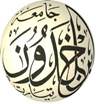 EXAMEN : Cultures industriellesNom :                                                            Prénom :               Détaillez les points suivants d’une  culture industrielle parmis les  suivantes «  Lawsania inermis, Arachis hypogaea , Gossypium spp , Corchorus spp, Sesamum indicum ».Le nom communLawsania inermis, : Henné, Arachis hypogaea : arachides , Gossypium spp: cotonnier , Corchorus spp : corètes , Sesamum indicum : sesame Description morphologique : Voir le cours pour chaque plante ( en doit décrire : la feuille, tige , fleur, graine, racine)  exemple le hennéLe henné est un arbuste odoriférant appartenant à la famille des Lythraceae, pouvant mesurer entre 2 et 6 mètres de hauteur. L’ écorce  est blanchâtre Les feuilles persistantes étroites et effilées, opposées décussées, sont simples et entières, presque sessiles avec de minuscules stipules, présentant un limbe elliptique à oblong ou largement lancéolé. Elles sont ovales et acuminées, mesurant de 2 à 3 cm de long sur 1 à 1,5 cm de large.Les fleurs du henné présentent une variation de couleur et dégagent une odeur suave de rose, souvent épineuses. Les branches près de la base sont très ramifiées, grêles et ont une écorce blanchâtre. Les capsules sphériques, d'un diamètre de 5 mm, présentent un vestige de style au sommet et contiennent quatre loges renfermant de nombreuses graines (. Les capsules ont généralement un diamètre de 4 à 8 millimètres, avec 32 à 49 graines par fruit, et mesurent environ 6 mm de diamètre, présentant également un vestige de style au sommet et contenant de nombreuses graines Utilisations : l’intérêt  et  l’utilisation de la plante choisis surtout de point de vue économique.Culture et plantation ( selon l’espèce choisis) Climat et conditions de croissance Propagation Plantation Soins culturelsRécolteTraitement post-récolte EnnemiesAire de répartition Voir coursCycle de vie Germination et émergence Croissance végétative Floraison Fécondation et formation de fruits :Maturation des graines 